Пояснительная запискао выполнении контрольного события проекта № 100952815.29.2 Проведение акции «Свеча памяти», посвященной Дню  полного освобождения Ленинграда от фашистской блокады в МОУ «Горская средняя общеобразовательная школа»      В рамках реализации данного этапа проекта в МОУ «Горская средняя общеобразовательная школа» с 23.01.2024года по 31.01.2024года была проведена акция «Свеча памяти», посвященная Дню полного освобождения Ленинграда от фашистской блокады.      В этом году отмечается 80-летие полного освобождения Ленинграда от фашистской блокады, которая продолжалась в течение долгих 900 дней в годы Великой Отечественной войны. В память о погибших ленинградцах в годы Великой Отечественной войны школьники зажгли свечи. Под удары метронома прошла минута молчания.     Проведение акции «Свеча памяти» было направлено в первую очередь на формирование у обучающихся их отношения к истории России, подвигу и самопожертвованию защитников Родины, сохранению наследия русской воинской славы. Свеча памяти -  это благодарность всем тем, кто защищал и продолжает защищать нашу Родину!Приложение1.  Фото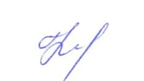 Старший вожатый,член рабочей группы (Р)В.И.Кокорева                      «31» января 2024 г    Начальник отдела молодёжи,            член рабочей группы,                                                         О.Н.Тульнова                                                                                                                                                  ответственный за блок (Б)                                                                                                                   «31» января 2024 г.                                 Приложение 1Фото проведения «Свеча памяти», посвященной Дню полного освобождения Ленинграда от фашистской блокады.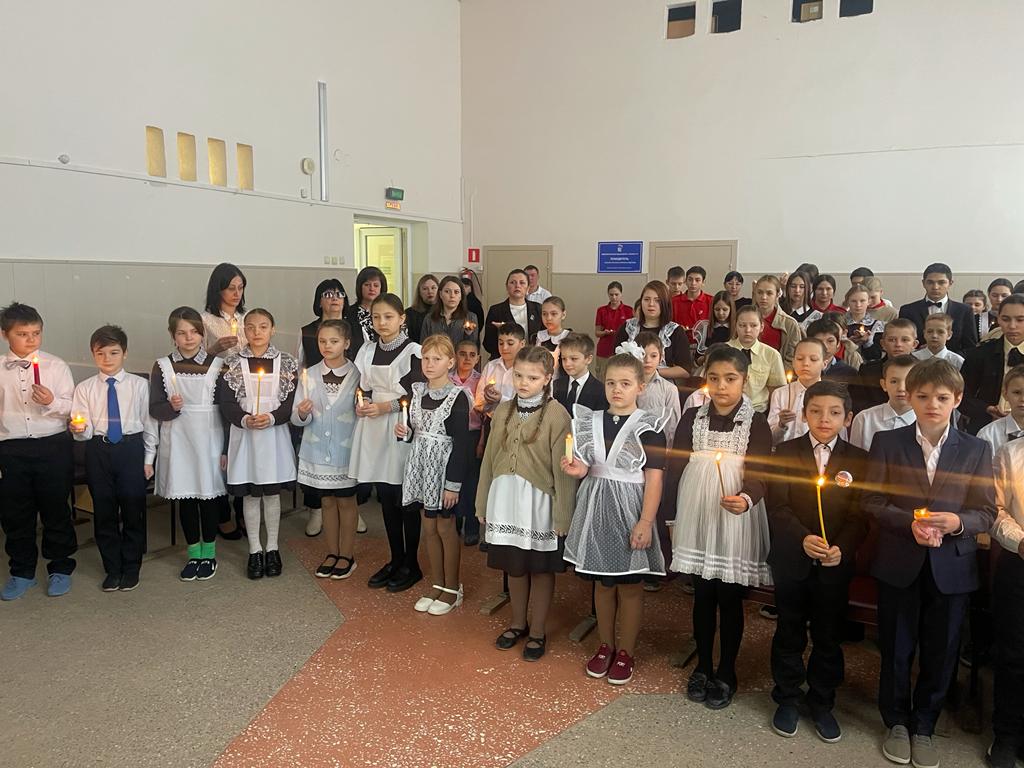 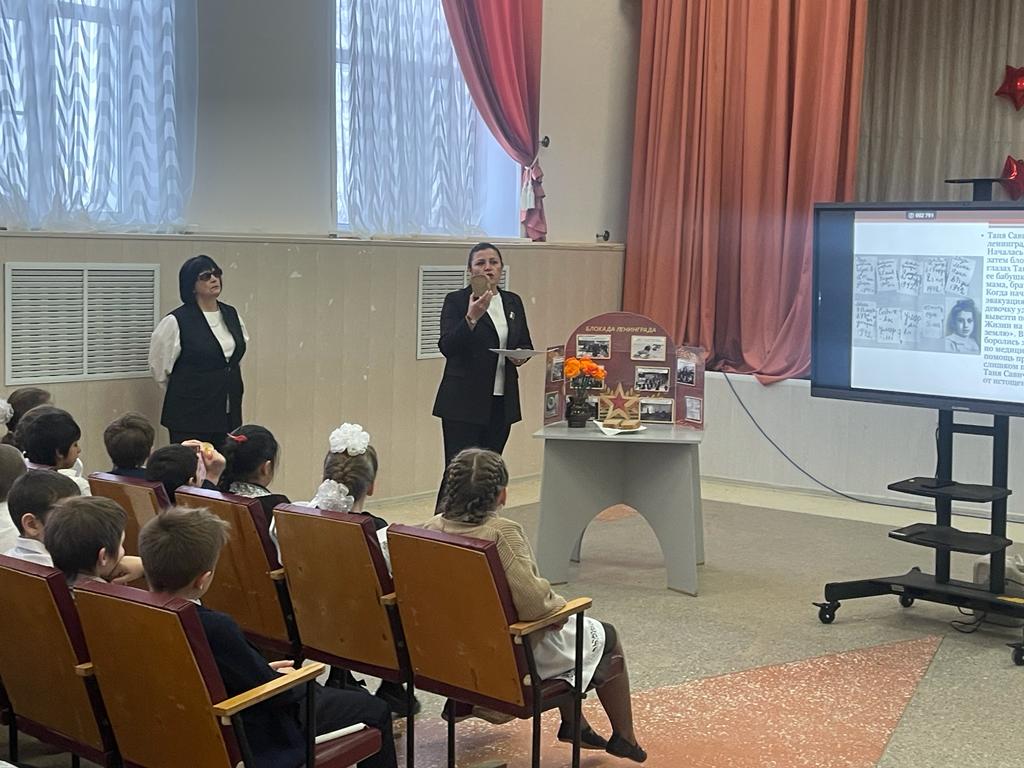 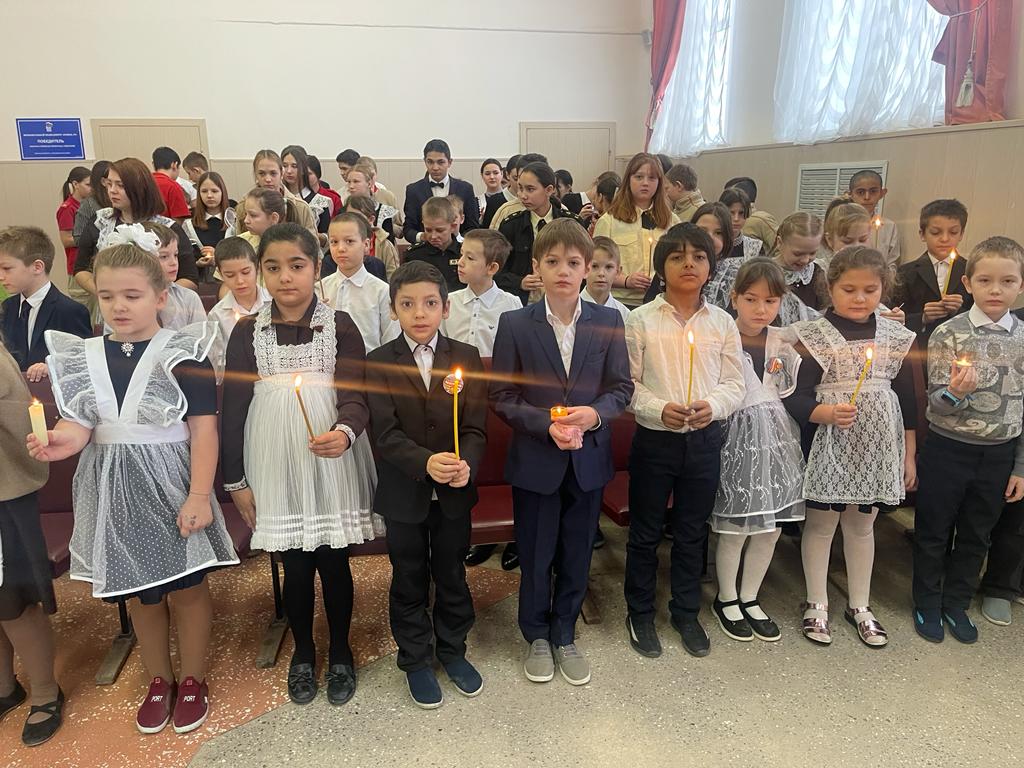 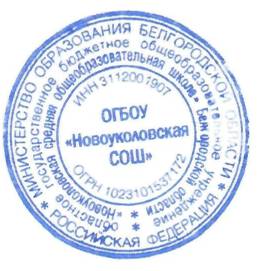 УТВЕРЖДАЮРуководитель проекта№ 10095281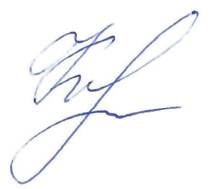 С. А. Конищева          «31» января  2024 г